⁸12th January 2021URGENT NOTICEDear SASCA membersThe annual renewal for SASCA membership is now open. Membership renewal is for the new cycle of 12 months which will commence from 13th December – 13th December 2021. Please be reminded that only members who are in good standing (paid up) will be eligible for nomination and allowed to participate in the new elections that will take place on 20 February 2021.AGM is strictly for paid up members of SASCASASCA banking details are below:The annual renewal fee is R400, and is payable to PSCSA , FNB , Account number : 62821500180  Branch number 921. When paying, please use you surname, first initial and the sport code (e.g. NSA) as your reference. Payment queries can be sent to Khotso Mokoena , Please send proof of payment to Khotso Mokoena at…khotso@sasca-pb.co.zaYours faithfully FRD Moses 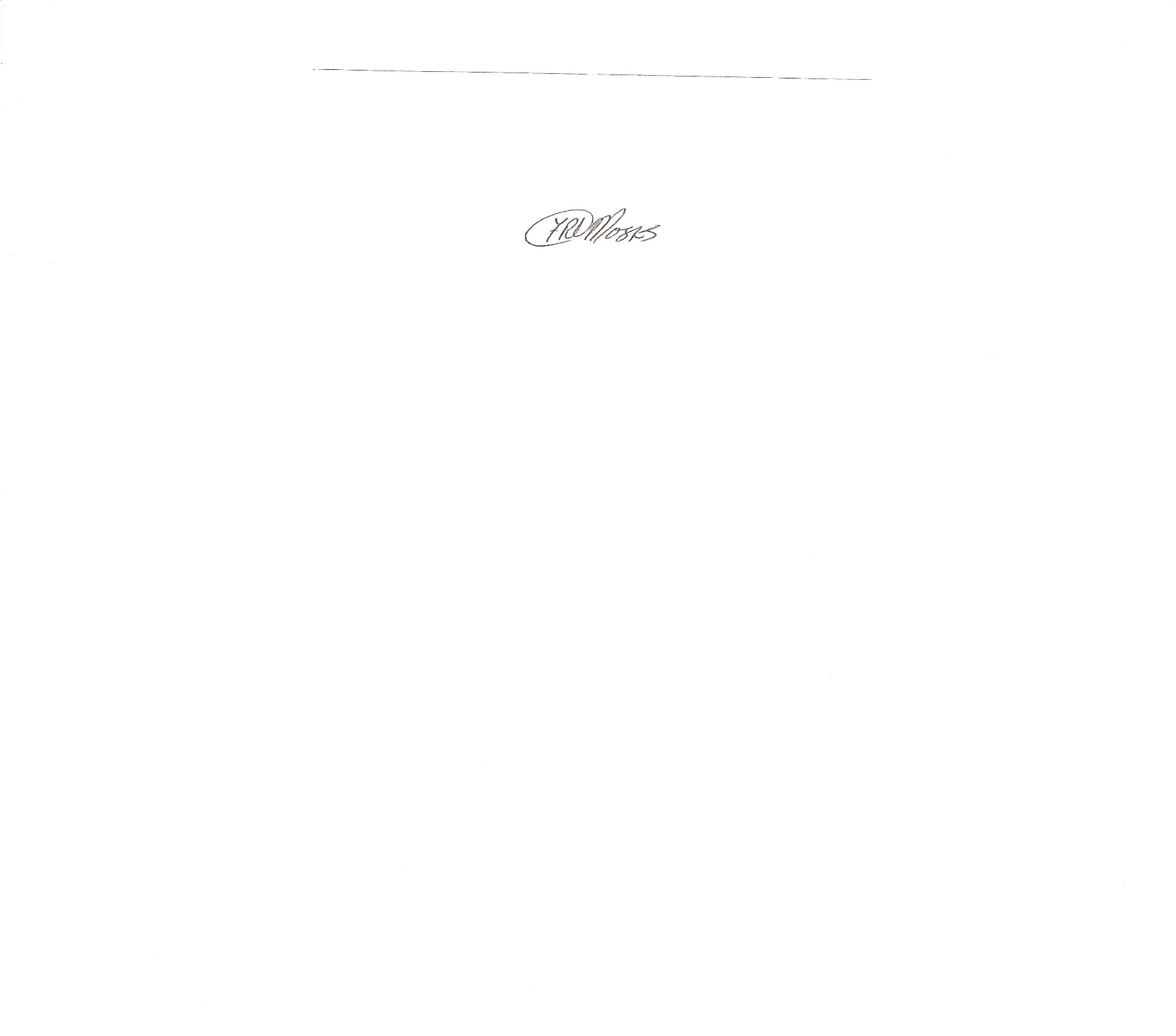 Chairperson   SASCA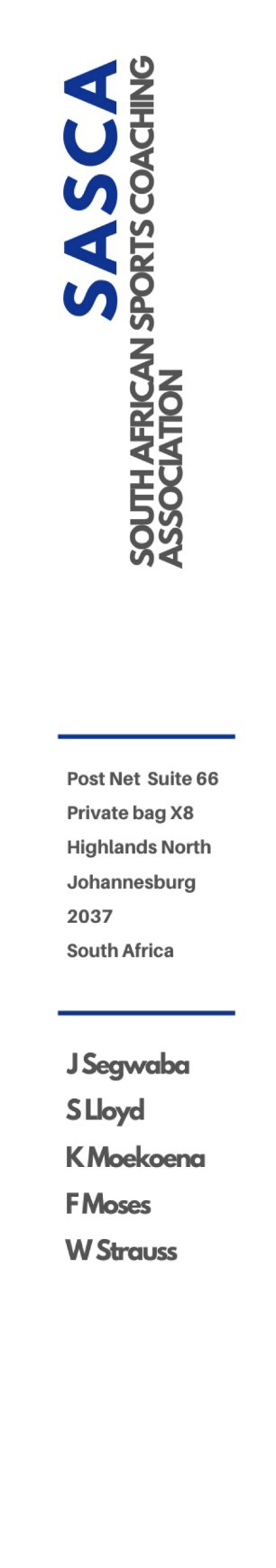 